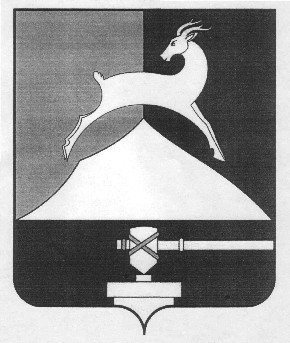 Администрация Усть-Катавского городского округаЧелябинской областиПОСТАНОВЛЕНИЕОт              20.01.2016г.               				                             №  23           На основании Решения Собрания депутатов Усть-Катавского городского округа № 182 от 26.12.2014г. «О бюджете Усть-Катавского городского округа на 2015 год и плановый период 2016 и 2017 годов», Уставом Усть-Катавского городского округа, с целью повышения качества жизни населения Усть-Катавского городского округа за счет использования информационных и коммуникационных технологий,администрация Усть-Катавского городского округа  ПОСТАНОВЛЯЕТ:            1. Внести в постановление администрации Усть-Катавского городского округа от 25.12.2013г. № 1852 «Об утверждении муниципальной программы «Развитие образования в  Усть-Катавском городском округе на 2014-2016 годы» следующие изменения и дополнения:           1.1. В паспорте муниципальной программы «Развитие образования в Усть-Катавском городском округе на 2014 – 2016 годы» раздел «Основные цели муниципальной программы» читать в следующей редакции:«Создание условий для эффективного развития образования, направленного на обеспечение доступности качественного образования, соответствующего требованиям современного инновационного социально ориентированного развития Усть-Катавского городского округа»            1.2. В паспорте муниципальной программы «Развитие образования в Усть-Катавском городском округе на 2014 – 2016 годы» раздел «Объемы бюджетных ассигнований муниципальной программы» читать в следующей редакции:«Общий объем финансирования мероприятий Программы в 2014 – 2016 годах составит 443 591,85тыс. рублей, в том числе:ОБ – 291 877,07 тыс. рублей,  МБ -  151 714,78 тыс. рублей. В 2014 году – 176 595,33 тыс. рублей: ОБ – 139 121,27 тыс. рублей, МБ -   37 474,06 тыс. рублей.В 2015 году – 74 956,12 тыс. рублей: ОБ – 0, МБ – 74 956,12 тыс. рублей.В 2016 году – 192 040,40 тыс. рублей: ОБ – 152 755,80, МБ -  39 284,60  тыс. рублей».           1.3. Приложение 1 к муниципальной программе «Развитие образования в Усть-Катавском городском округе на 2014 – 2016 годы» План мероприятий муниципальной программы на 2014 год читать в новой редакции (Приложение 1).           1.4. Приложение 3 к муниципальной программе «Развитие образования в Усть-Катавском городском округе на 2014 – 2016 годы» Ресурсное обеспечение муниципальной программы «Развитие образования в Усть-Катавском городском округе на 2014-2016 годы» читать в новой редакции (Приложение 2).           1.5. Приложение 4 к муниципальной программе «Развитие образования в Усть-Катавском городском округе на 2014 – 2016 годы» Финансово-экономическое обоснование муниципальной программы «Развитие образования в Усть-Катавском городском округе на 2014-2016 годы» читать в новой редакции (Приложение 3).            2. Общему отделу администрации Усть-Катавского городского округа (О.Л.Толоконниковой) обнародовать данное постановление на информационном стенде и разместить на официальном сайте администрации Усть-Катавского городского округа.            3. Контроль за исполнением данного постановления возложить на первого заместителя главы Усть–Катавского городского округа по вопросам социально-культурной политики, охраны здоровья населения С.Н.Пульдяева. Глава Усть-Катавского городского округа                                    С.Д.Семков                 Приложение 2 к Постановлению администрации  Усть-Катавского городского округаОт  20.01.2016г.   №  23Приложение  3 к муниципальной программе «Развитие  образования в Усть-Катавском городском округе на 2014-2016 годы»Ресурсное обеспечение муниципальной программы «Развитие  образования в Усть-Катавском городском округе на 2014-2016 годы»О внесении изменений в постановление администрации Усть-Катавского городского округа от 25.12.2013г. № 1852 «Об утверждении муниципальной программы «Развитие образования в  Усть-Катавском городском округе на 2014-2016 годы»Приложение 1 к Постановлению администрации  Усть-Катавского городского округаОт  20.01.2016г.   № 23Приложение 1 к муниципальной программе «Развитие образования в Усть-Катавского городском округе на 2014-2016 годы»План  мероприятий муниципальной программыПлан  мероприятий муниципальной программыПлан  мероприятий муниципальной программыПлан  мероприятий муниципальной программыПлан  мероприятий муниципальной программыПлан  мероприятий муниципальной программыПлан  мероприятий муниципальной программыПлан  мероприятий муниципальной программыПлан  мероприятий муниципальной программыПлан  мероприятий муниципальной программыПлан  мероприятий муниципальной программы«Развитие образования в Усть-Катавском городском округе на 2014  - 2016 годы»«Развитие образования в Усть-Катавском городском округе на 2014  - 2016 годы»«Развитие образования в Усть-Катавском городском округе на 2014  - 2016 годы»«Развитие образования в Усть-Катавском городском округе на 2014  - 2016 годы»«Развитие образования в Усть-Катавском городском округе на 2014  - 2016 годы»«Развитие образования в Усть-Катавском городском округе на 2014  - 2016 годы»«Развитие образования в Усть-Катавском городском округе на 2014  - 2016 годы»«Развитие образования в Усть-Катавском городском округе на 2014  - 2016 годы»«Развитие образования в Усть-Катавском городском округе на 2014  - 2016 годы»«Развитие образования в Усть-Катавском городском округе на 2014  - 2016 годы»«Развитие образования в Усть-Катавском городском округе на 2014  - 2016 годы»№ппНаименование мероприятийПланируемый объём финансирования на 2015 год (тыс.руб.)Планируемый объём финансирования на 2015 год (тыс.руб.)Планируемый объём финансирования на 2015 год (тыс.руб.)Планируемый объём финансирования на 2015 год (тыс.руб.)Планируемый объём финансирования на 2015 год (тыс.руб.)Статья экономической классификации (КОСГУ)Исполнитель ГРБС, РБС, ПБСЦелевое назначение (раздел, подраздел, целевая статья, вид расходов) согласно функционального классификатораПримечание№ппНаименование мероприятийПланируемый объём финансирования на 2015 год (тыс.руб.)Планируемый объём финансирования на 2015 год (тыс.руб.)Планируемый объём финансирования на 2015 год (тыс.руб.)Планируемый объём финансирования на 2015 год (тыс.руб.)Планируемый объём финансирования на 2015 год (тыс.руб.)Статья экономической классификации (КОСГУ)Исполнитель ГРБС, РБС, ПБСЦелевое назначение (раздел, подраздел, целевая статья, вид расходов) согласно функционального классификатораПримечание№ппНаименование мероприятийВСЕГОФедеральныйбюджетОбластнойбюджетБюджет городского округаВнебюджетные средстваСтатья экономической классификации (КОСГУ)Исполнитель ГРБС, РБС, ПБСЦелевое назначение (раздел, подраздел, целевая статья, вид расходов) согласно функционального классификатораПримечание1.Развитие инфраструктуры образовательных учрежденийРазвитие инфраструктуры образовательных учрежденийРазвитие инфраструктуры образовательных учрежденийРазвитие инфраструктуры образовательных учрежденийРазвитие инфраструктуры образовательных учрежденийРазвитие инфраструктуры образовательных учрежденийРазвитие инфраструктуры образовательных учрежденийРазвитие инфраструктуры образовательных учрежденийРазвитие инфраструктуры образовательных учрежденийРазвитие инфраструктуры образовательных учреждений1.1.Оснащение спортивным инвентарем и оборудованием открытых плоскостных сооружений30,030,02264200702 4219911 420 244 2261.2.Оснащение спортивным инвентарем и оборудованием спортивных залов образовательных учреждений50,050,03104200709 7950060 420 244 310Итого по направлению80,080,02.Поддержка и развитие профессионального мастерства педагогических работниковПоддержка и развитие профессионального мастерства педагогических работниковПоддержка и развитие профессионального мастерства педагогических работниковПоддержка и развитие профессионального мастерства педагогических работниковПоддержка и развитие профессионального мастерства педагогических работниковПоддержка и развитие профессионального мастерства педагогических работниковПоддержка и развитие профессионального мастерства педагогических работниковПоддержка и развитие профессионального мастерства педагогических работниковПоддержка и развитие профессионального мастерства педагогических работниковПоддержка и развитие профессионального мастерства педагогических работников2.1.Участие педагогов в муниципальных, областных и во Всероссийских конкурсах работников образования (Учитель года)33,132,7120,033,132,7120,02262902264200709 7950060 420 350 2900709 7950060 420 244 2900709 7950060  420 244  226 6082.2.Проведение конкурса «Педагог года в дошкольном образовании» в порядке, установленном Губернатором Челябинской области (муниципальный этап)3,1420,133,1420,132904200709 7950060 420 244 2900709 7950060 420 350 2902.3.Участие в областном конкурсе «Педагог года в дошкольном образовании» 14,9514,952264200709 7950060 420 244 226 6082.4.Проведение августовской конференции и Дня Учителя педагогических работников Усть-Катавского городского округа18,210,018,210,02903404200709 7950060 420 2440709 7950060 420 244Итого по направлению122,26122,263.Развитие системы поддержки одаренных детей и талантливой молодежиРазвитие системы поддержки одаренных детей и талантливой молодежиРазвитие системы поддержки одаренных детей и талантливой молодежиРазвитие системы поддержки одаренных детей и талантливой молодежиРазвитие системы поддержки одаренных детей и талантливой молодежиРазвитие системы поддержки одаренных детей и талантливой молодежиРазвитие системы поддержки одаренных детей и талантливой молодежиРазвитие системы поддержки одаренных детей и талантливой молодежиРазвитие системы поддержки одаренных детей и талантливой молодежиРазвитие системы поддержки одаренных детей и талантливой молодежи3.1.Участие победителей и призеров в международных, всероссийских, областных олимпиадах школьников по общеобразовательным предметам 46,1046,10в соответствии со сметой4200709 7950060 420 2440709 7950060 420 1123.2.Участие обучающихся в городских, областных и во всероссийских массовых мероприятиях 360,41360,41в соответствии со сметой4202410709 7950060 2440709 7950060 1123.3.Создание и выпуск детско-юношеской газеты «БУМ»68,568,52264200709 7950060 244 2263.4.Участие в межрегиональном конкурсе 36,036,002414200709 7950060 241 6223.5.Участие воспитанников ДМШ в международных, всероссийских, областных конкурсах40,040,0в соответствии со сметой4190709 7950060 200Итого по направлению551,01551,014.Повышение доступности образования для лиц с ограниченными возможностями здоровья и инвалидовПовышение доступности образования для лиц с ограниченными возможностями здоровья и инвалидовПовышение доступности образования для лиц с ограниченными возможностями здоровья и инвалидовПовышение доступности образования для лиц с ограниченными возможностями здоровья и инвалидовПовышение доступности образования для лиц с ограниченными возможностями здоровья и инвалидовПовышение доступности образования для лиц с ограниченными возможностями здоровья и инвалидовПовышение доступности образования для лиц с ограниченными возможностями здоровья и инвалидовПовышение доступности образования для лиц с ограниченными возможностями здоровья и инвалидовПовышение доступности образования для лиц с ограниченными возможностями здоровья и инвалидовПовышение доступности образования для лиц с ограниченными возможностями здоровья и инвалидов4.1Проведение мероприятий по формированию сети общеобразовательных организаций, в которых созданы условия для инклюзивного образования детей-инвалидов10,010,03104200702 4339911 420 244 310Итого по направлению10,010,05.Поддержка и развитие учреждений  общего, коррекционного и дополнительного образованияПоддержка и развитие учреждений  общего, коррекционного и дополнительного образованияПоддержка и развитие учреждений  общего, коррекционного и дополнительного образованияПоддержка и развитие учреждений  общего, коррекционного и дополнительного образованияПоддержка и развитие учреждений  общего, коррекционного и дополнительного образованияПоддержка и развитие учреждений  общего, коррекционного и дополнительного образованияПоддержка и развитие учреждений  общего, коррекционного и дополнительного образованияПоддержка и развитие учреждений  общего, коррекционного и дополнительного образованияПоддержка и развитие учреждений  общего, коррекционного и дополнительного образованияПоддержка и развитие учреждений  общего, коррекционного и дополнительного образования5.1Предоставление субсидий АОУ на финансовое обеспечение муниципального задания на оказание муниципальной услуги «Предоставление общедоступного и бесплатного начального, общего, основного общего, среднего (полного) общего образования по основным общеобразовательным программам»15 230,715 230,72414200702 4218310 420 621 2415.2.Предоставление субсидий АОУ на иные цели (организация питания обучающихся)1 619,131 619,132414200702 4218320 420 622 2415.3.Содержание и обеспечение деятельности МКОУ за счет средств местного бюджета21 635,5321 635,53Заработная плата6 819,066 819,062114200702 4219911 420 111 211 Начисления на выплаты по оплате труда1 956,231 956,232134200702 4219911  420 111 213 Прочие выплаты15,415,42124200702 4219911  420 112 212Транспортные услуги14,0714,072224200702 4219911 420 112 222Прочие работы, услуги40,740,72264200702 4219911 420 112 226Услуги связи304,45304,452214200702 4219911  420 242 221 Работы, услуги по содержанию имущества42,6242,622254200702 4219911 420 242 225 Прочие работы, услуги143,08143,082264200702 4219911 420 242 226Увеличение стоимости материальных запасов13,4313,433404200702 4219911 420 242 340 Коммунальные услуги7 358,667 358,662234200702 4219911  420 244 223 Работы, услуги по содержанию имущества625,95625,952254200702 4219911 420 244 225 Прочие работы, услуги1 069,871 069,872264200702 4219911 420 244 226Прочие расходы12,9112,912904200702 4219911  420 244 290Увеличение стоимости основных средств295,35295,353104200702 4219911  420 244 310Увеличение стоимости материальных запасов1 776,221 776,223404200702 4219911 420 244 340 Уплата налога на имущество и земельного налога 1 131,721 131,722904200702 4219911  420 851 290Уплата прочих платежей и сборов11,923,8911,923,892914200702 4219911  420 852 2900702 4219911  420 853 2905.4.Обеспечение продуктами питания детей из малообеспеченных семей и детей с нарушениями здоровья2 995,472 995,47Прочие работы, услуги1 792,511 792,512264200702 4219959 420 244 226 900Питание школьниковУвеличение стоимости материальных запасов402,32402,323404200702 4219959 420 244 340 900Питание школьниковУвеличение стоимости материальных запасов800,64800,643404200702 4219959 420 244 340 Питание  дошкольников5.5.Содержание и обеспечение деятельности учреждений по внешкольной работе с детьми за счет средств местного бюджета15 686,4415 686,44Заработная плата11 499,5011 499,502114200702 4239911 420 111 211 Начисления на выплаты по оплате труда3 443,483 443,482134200702 4239911  420 111 213 Прочие выплаты8,08,02124200702 4239911  420 112 212Транспортные услуги26,6126,612214200702 4239911 420 112 222Прочие работы, услуги23,2023,202224200702 4239911 420 112 226Услуги связи31,5131,512234200702 4239911  420 242 221 Работы, услуги по содержанию имущества5,55,52254200702 4239911 420 242 225 Прочие работы, услуги84,7284,722264200702 4239911 420 242 226Коммунальные услуги120,08120,082904200702 4239911420 244 223 Работы, услуги по содержанию имущества31,4131,413104200702 4239911 420 244 225 Прочие работы, услуги226,70226,703404200702 4239911 420 244 226Увеличение стоимости материальных запасов13,5913,590702 4239911 420 244 340 Уплата налога на имущество и земельного налога 98,9698,960702 4239911  420 851 290Уплата прочих платежей и сборов8,801,028,801,020702 4239911  420 852 2900702 4239911  420 853 2905.6.Содержание муниципального образовательного учреждения для обучающихся с ограниченными возможностями здоровья за счет средств местного бюджета3 079,403 079,40Заработная плата1 239,681 239,682114200702 4339911 420 111211Начисления на выплаты по оплате труда350,92350,922134200702 4339911 420 111 213 Прочие выплаты2,22,22124200702 4339911 420 112 212Транспортные услуги4,774,772224200702 4339911 420 112 222 Прочие работы, услуги6,056,052264200702 4339911 420 112 226Услуги связи30,2530,252214200702 4339911  420 242 221Работы, услуги по содержанию имущества6,06,02254200702 4339911 420 242 225Прочие работы, услуги6,026,022264200702 4339911 420 242 226Коммунальные услуги784,9784,92234200702 4339911 420 244 223 Работы, услуги по содержанию имущества50,6150,612254200702 4339911 420 244 225Прочие работы, услуги146,62146,622264200702 4339911 420 244 226Увеличение стоимости основных средств2,02,03104200709 4339911 420 244 310Увеличение стоимости материальных запасов78,0378,033404200702 4339911 420 244 340Уплата налога на имущество и земельного налога 365,01365,012904200702 4339911  420 851 290Уплата прочих платежей и сборов5,80,555,80,552914200702 4339911  420 852 2905.7.Содержание и обеспечение деятельности МКОУ за счет средств местного бюджета (резервный фонд местных администраций)235,5235,5Увеличение стоимости основных средств25,025,03104200709 0700500 420 242 310Увеличение стоимости основных средств50,050,03104200702 0700500 420 244 310Прочие расходы72,2272,222904200709 0700500 420 244 290Увеличение стоимости материальных запасов0,440,443404200709 0700500 420 244 340Прочие расходы87,8487,842904200709 0700500 420 350 2905.8.Содержание  и обеспечение деятельности учебно-методических кабинетов, централизованных бухгалтерий, групп хозяйственного обслуживания за счет средств местного бюджета13 698,6813 698,68Заработная плата7 494,077 494,072114200709 4529911 420 111 211Начисления на выплаты по оплате труда2 187,832 187,832134200709 4529911 420 111213Прочие выплаты3,23,22124200709 4529911 420 110 212Транспортные услуги11,7711,772224200709 4529911 420 112 222Прочие работы, услуги2,12,12264200709 4529911 420 112 226Услуги связи144,34144,342214200709 4529911 420 242 221Работы, услуги по содержанию имущества55,0955,092254200709 4529911 420 242 225 Прочие работы, услуги204,09204,092264200709 4529911 420 242 226Увеличение стоимости основных средств149,48149,483104200709 4529911 420 242 310Увеличение стоимости материальных запасов52,0452,043404200709 4529911 420 242 340Услуги связи3,543,542214200709 4529911 420 244 221Коммунальные услуги467,27467,272234200709 4529911 420 244 223 Работы, услуги по содержанию имущества62,2762,272254200709 4529911 420 244 225 Прочие работы, услуги343,06343,062264200709 4529911 420 244 226Увеличение стоимости основных средств0,00,03104200709 4529911 420 244 310Увеличение стоимости материальных запасов2 370,182 370,183404200709 4529911  420 244 340Уплата налога на имущество и земельного налога 112,22112,222904200709 4529911  420 851 290Уплата прочих платежей и сборов35,650,535,650,52914200709 4529911  420 852 2900709 4529911  420 853 290Итого по направлению74 180,850,000,0074 180,850,006.Развитие системы оценки качества образования6.1Приобретение оборудования для проведения государственной (итоговой) аттестации обучающихся, освоивших образовательные программы основного общего, среднего общего образования, с использованием механизмов независимой оценки знаний12,010,02,03103404200709 7950060 420 242 3100709 7950060 420 242 340Итого по направлению12,012,0Итого по программе74 956,120,000,0074 956,12№ппНаименование мероприятийПланируемый объём финансирования на 2016 год (тыс.руб.)Планируемый объём финансирования на 2016 год (тыс.руб.)Планируемый объём финансирования на 2016 год (тыс.руб.)Планируемый объём финансирования на 2016 год (тыс.руб.)Планируемый объём финансирования на 2016 год (тыс.руб.)Статья экономической классификации (КОСГУ)Исполнитель ГРБС, РБС, ПБСЦелевое назначение (раздел, подраздел, целевая статья, вид расходов) согласно функционального классификатораПримечание№ппНаименование мероприятийПланируемый объём финансирования на 2016 год (тыс.руб.)Планируемый объём финансирования на 2016 год (тыс.руб.)Планируемый объём финансирования на 2016 год (тыс.руб.)Планируемый объём финансирования на 2016 год (тыс.руб.)Планируемый объём финансирования на 2016 год (тыс.руб.)Статья экономической классификации (КОСГУ)Исполнитель ГРБС, РБС, ПБСЦелевое назначение (раздел, подраздел, целевая статья, вид расходов) согласно функционального классификатораПримечание№ппНаименование мероприятийВСЕГОФедеральныйбюджетОбластнойбюджетБюджет городского округаВнебюджетные средстваСтатья экономической классификации (КОСГУ)Исполнитель ГРБС, РБС, ПБСЦелевое назначение (раздел, подраздел, целевая статья, вид расходов) согласно функционального классификатораПримечание1.Поддержка и развитие профессионального мастерства педагогических работниковПоддержка и развитие профессионального мастерства педагогических работниковПоддержка и развитие профессионального мастерства педагогических работниковПоддержка и развитие профессионального мастерства педагогических работниковПоддержка и развитие профессионального мастерства педагогических работниковПоддержка и развитие профессионального мастерства педагогических работниковПоддержка и развитие профессионального мастерства педагогических работниковПоддержка и развитие профессионального мастерства педагогических работниковПоддержка и развитие профессионального мастерства педагогических работниковПоддержка и развитие профессионального мастерства педагогических работников1.1.Участие педагогов в муниципальных, областных и во Всероссийских конкурсах работников образования (Учитель года)3,520,035,03,520,035,02902262904200709 12 0 30 00000 2440709 12 0 30 00000 2440709 12 0 30 00000 3501.2.Проведение конкурса «Педагог года в дошкольном образовании» в порядке, установленном Губернатором Челябинской области (муниципальный этап)3,525,03,525,02902904200709 12 0 30 00000 2440709 12 0 30 00000 3501.3.Участие в областном конкурсе «Педагог года в дошкольном образовании» 17,017,02264200709 12 0 30 00000 2441.4.Проведение августовской конференции и Дня Учителя педагогических работников Усть-Катавского городского округа20,015,020,015,02903404200709 12 0 30 00000 2440709 12 0 30 00000 2441.5.Проведение муниципальных конкурсов профессионального мастерства «Педагогический дебют», «Самый классный классный»1,510,015,01,510,015,02902262904200709 12 0 30 00000 2440709 12 0 30 00000 2440709 12 0 30 00000 350Итого по направлению165,5165,52.Развитие системы поддержки одаренных детей и талантливой молодежиРазвитие системы поддержки одаренных детей и талантливой молодежиРазвитие системы поддержки одаренных детей и талантливой молодежиРазвитие системы поддержки одаренных детей и талантливой молодежиРазвитие системы поддержки одаренных детей и талантливой молодежиРазвитие системы поддержки одаренных детей и талантливой молодежиРазвитие системы поддержки одаренных детей и талантливой молодежиРазвитие системы поддержки одаренных детей и талантливой молодежиРазвитие системы поддержки одаренных детей и талантливой молодежиРазвитие системы поддержки одаренных детей и талантливой молодежи2.1.Участие победителей и призеров в международных, всероссийских, областных олимпиадах школьников по общеобразовательным предметам 4,025,011,04,025,011,02902222264200709 12 0 30 00000 2440709 12 0 30 00000 1120709 12 0 30 00000 1122.2.Участие обучающихся в городских, областных и во всероссийских массовых мероприятиях 6,032,599,519,011,03,045,06,032,599,519,011,03,045,02222262903402222262904200709 12 0 30 00000 2440709 12 0 30 00000 2440709 12 0 30 00000 2440709 12 0 30 00000 2440709 12 0 30 00000 1120709 12 0 30 00000 1120709 12 0 30 00000 3502.3.Создание и выпуск детско-юношеской газеты «БУМ»68,568,52264200709 12 0 30 00000 2442.4.Участие воспитанников ДМШ в международных, всероссийских, областных конкурсах40,040,02904190709 12 0 30 00000 200Итого по направлению364,5364,53.Поддержка и развитие учреждений  общего, коррекционного и дополнительного образованияПоддержка и развитие учреждений  общего, коррекционного и дополнительного образованияПоддержка и развитие учреждений  общего, коррекционного и дополнительного образованияПоддержка и развитие учреждений  общего, коррекционного и дополнительного образованияПоддержка и развитие учреждений  общего, коррекционного и дополнительного образованияПоддержка и развитие учреждений  общего, коррекционного и дополнительного образованияПоддержка и развитие учреждений  общего, коррекционного и дополнительного образованияПоддержка и развитие учреждений  общего, коррекционного и дополнительного образованияПоддержка и развитие учреждений  общего, коррекционного и дополнительного образованияПоддержка и развитие учреждений  общего, коррекционного и дополнительного образования3.1.Предоставление субсидий АОУ на финансовое обеспечение муниципального задания на оказание муниципальной услуги «Предоставление общедоступного и бесплатного начального, общего, основного общего, среднего (полного) общего образования по основным общеобразовательным программам»58 075,248 601,59 473,72414203.1.Предоставление субсидий АОУ на финансовое обеспечение муниципального задания на оказание муниципальной услуги «Предоставление общедоступного и бесплатного начального, общего, основного общего, среднего (полного) общего образования по основным общеобразовательным программам»9 473,79 473,72414200702 12 0 70  42100 6213.1.Предоставление субсидий АОУ на финансовое обеспечение муниципального задания на оказание муниципальной услуги «Предоставление общедоступного и бесплатного начального, общего, основного общего, среднего (полного) общего образования по основным общеобразовательным программам»6 000,006 000,002414200702 12 0 70  71680 6213.1.Предоставление субсидий АОУ на финансовое обеспечение муниципального задания на оказание муниципальной услуги «Предоставление общедоступного и бесплатного начального, общего, основного общего, среднего (полного) общего образования по основным общеобразовательным программам»42 601,542 601,52414200702 12 0  ГП 88900 6213.2.Предоставление субсидий АОУ на иные цели (организация питания обучающихся)1 228,101 228,102414200702 12 0 40  42100 6223.3.Содержание и обеспечение деятельности МКОУ за счет средств местного бюджета15 650,5415 650,54Заработная плата1 330,341 330,342114200702  12 0 99 42100 111 Прочие выплаты31,231,22124200702  12 0 99  42100 112Транспортные услуги24,024,02224200702  12 0 99 42100 112Прочие работы, услуги124,8124,82264200702  12 0 99 42100 112Начисления на выплаты по оплате труда401,76401,762134200702  12 0 99 42100 119Услуги связи372,41372,412214200702  12 0 99 42100 242Работы, услуги по содержанию имущества66,0066,002254200702  12 0 99 42100 242Прочие работы, услуги192,77192,772264200702  12 0 99 42100 242Коммунальные услуги7 651,717 651,712234200702  12 0 99 42100 244Работы, услуги по содержанию имущества791,75791,752254200702  12 0 99 42100 244Прочие работы, услуги1 345,681 345,682264200702  12 0 99  42100 244Прочие расходы34,2434,242904200702  12 0 99 42100 244Увеличение стоимости основных средств63,4463,443104200702  12 0 99 42100 244Увеличение стоимости материальных запасов1 960,131 960,133404200702  12 0 99 42100 244Уплата налога на имущество и земельного налога 1 256,691 256,692904200702  12 0 99 42100 851Уплата прочих платежей и сборов3 613,03,62904200702  12 0 99 42100 8523.4.Обеспечение продуктами питания детей из малообеспеченных семей и детей с нарушениями здоровья3 165,673 165,66Прочие работы, услуги1 570,71 570,72264200702  12 0 99 42100 244Питание школьниковУвеличение стоимости материальных запасов310,5310,53404200702  12 0 99 42100 244Питание школьниковУвеличение стоимости материальных запасов1 284,471 284,463404200702  12 0 99 42100 244Питание  дошкольников3.5.Обеспечение деятельности  казенных учреждений (муниципальных организаций дополнительного образования)2 274,42 274,4Заработная плата1 185,711 185,712114200702  12 0 99 42300 111Прочие выплаты24,6424,642124200702  12 0 99 42300 112Транспортные услуги32,8632,862224200702  12 0 99 42300 112Прочие работы, услуги30,0030,002264200702  12 0 99 42300 112Начисления на выплаты по оплате труда358,09358,092134200702  12 0 99 42300 119Услуги связи46,1346,132214200702  12 0 99 42300 242Прочие работы, услуги59,6659,662264200702  12 0 99 42300 242Коммунальные услуги112,40112,402234200702  12 0 99 42300 244Работы, услуги по содержанию имущества69,4969,492254200702  12 0 99 42300 244Прочие работы, услуги218,65218,652264200702  12 0 99 42300 244Увеличение стоимости основных средств9,09,03104200702  12 0 99 42300 244Увеличение стоимости материальных запасов25,525,53404200702  12 0 99 42300 244Уплата налога на имущество и земельного налога 100,84100,842904200702  12 0 99 42300 851Уплата прочих платежей и сборов1,431,432904200702  12 0 99 42300 8523.6.Обеспечение деятельности  казенных учреждений (муниципальное общеобразовательное учреждение для обучающихся с ограниченными возможностями здоровья)1 673,31 673,3Заработная плата99,3999,392114200702 12 0 99 43300 111Прочие выплаты2,62,62124200702 12 0 99 43300 112Транспортные услуги3,03,02224200702 12 0 99 43300 112Прочие работы, услуги10,410,42264200702 12 0 99 43300 112Начисления на выплаты по оплате труда30,0130,012134200702 12 0 99 43300 119Услуги связи34,6734,672214200702 12 0 99 43300 242Работы, услуги по содержанию имущества6,06,02254200702 12 0 99 43300 242Прочие работы, услуги6,46,42264200702 12 0 99 43300 242Коммунальные услуги816,9816,92234200702 12 0 99 43300 244Работы, услуги по содержанию имущества74,8074,802254200702 12 0 99 43300 244Прочие работы, услуги130,75130,752264200702 12 0 99 43300 244Увеличение стоимости материальных запасов70,7870,783404200702 12 0 99 43300 244Уплата налога на имущество и земельного налога 385,15385,152904200702 12 0 99 43300  851 Уплата прочих платежей и сборов2,420,0292,420,0292904200702 12 0 99 43300  852 0702 12 0 99 43300  8533.7.Частичное финансирование расходов за счет средств областного бюджета на выплату заработной платы работникам муниципальных учреждений 23 400,0023 400,00Заработная плата 17 972,35 17 972,352114200702 12 0 99 71680 111Начисления на выплаты по оплате труда 5 427,65 5 427,652134200702 12 0 99 71680 1193.8.Обеспечение государственных гарантий реализации прав на получение  общедоступного и бесплатного дошкольного, начального общего, основного общего, среднего общего образования и обеспечение дополнительного образования детей в муниципальных общеобразовательных организациях для обучающихся с ограниченными возможностями здоровья7 898,57 898,5Заработная плата5 565,905 565,902114200702 12 0 ГП 82900 111Начисления на выплаты по оплате труда1 680,901 680,902134200702 12 0 ГП 82900 119Прочие работы, услуги (организация питания)626,5626,52264200702 12 0 ГП 82900 244Увеличение стоимости основных средств25,225,23104200702 12 0 ГП 82900 2443.9.Обеспечение государственных гарантий реализации прав на получение  общедоступного и бесплатного дошкольного, начального общего, основного общего, среднего общего образования и обеспечение дополнительного образования детей в муниципальных общеобразовательных организациях62 076,8062 076,80Заработная плата47 123,1247 123,122114200702 12 0 ГП 88900 111Начисления на выплаты по оплате труда14 231,1814 231,182134200702 12 0 ГП 88900 119Увеличение стоимости основных средств70,0070,003104200702 12 0 ГП 88900 242Увеличение стоимости основных средств652,50652,503104200702 12 0 ГП 88900 2443.10.Обеспечение деятельности подведомственных казенных учреждений (учебно-методических кабинетов, централизованных бухгалтерий, групп хозяйственного обслуживания) 5 119,205 119,20Заработная плата1 226,501 226,502114200709 12 0 99 45200 111Прочие выплаты3,603,602124200709 12 0 99 45200 112Транспортные услуги12,0012,002224200709 12 0 99 45200 112Прочие работы, услуги3,003,002264200709 12 0 99 45200 112Начисления на выплаты по оплате труда65,3065,302134200709 12 0 99 45200 119Услуги связи166,37166,372214200709 12 0 99 45200 242Работы, услуги по содержанию имущества99,0099,002254200709 12 0 99 45200 242Прочие работы, услуги159,15159,152264200709 12 0 99 45200 242Услуги связи3,63,62214200709 12 0 99 45200 244Коммунальные услуги464,80464,802234200709 12 0 99 45200 244Работы, услуги по содержанию имущества74,1874,182254200709 12 0 99 45200 244Прочие работы, услуги257,00257,002264200709 12 0 99 45200 244Увеличение стоимости основных средств11,0011,003104200709 12 0 99 45200 244Увеличение стоимости материальных запасов2 360,112 360,113404200709 12 0 99 45200 244Уплата налога на имущество и земельного налога 160,84160,842904200709 12 0 99 45200 851Уплата прочих платежей и сборов52,7652,762904200709 12 0 99 45200 8523.11.Частичное финансирование расходов за счет средств областного бюджета на выплату заработной платы работникам муниципальных учреждений 8 500,008 500,00Заработная плата6 528,426 528,422114200702 12 0 ГП 88900 111Начисления на выплаты по оплате труда1 971,581 971,582134200702 12 0 ГП 88900 1193.12.Организация предоставления психолого-педагогической, медицинской и социальной помощи обучающимся, испытывающим трудности в освоении основных общеобразовательных программ, своем развитии и социальной адаптации599,80599,80Заработная плата192,01192,012114200709 12 0 ГП 48900 111Начисления на выплаты по оплате труда57,9957,992134200709 12 0 ГП 48900 119Увеличение стоимости материальных запасов49,9049,903404200709 12 0 ГП 48900 244Безвозмездные перечисления государственным и муниципальным организациям299,90299,902414200709 12 0 ГП 48900 6213.13.Компенсация затрат родителей (законных представителей) детей-инвалидов в части организации обучения по основным общеобразовательным программам на дому1 679,201 679,20Пособия по социальной помощи населению1 679,201 679,202624201004 12 0 ГП 03900 3213.14.Специальная оценка условий труда169,7169,7Аттестация рабочих мест169,7169,72264200702 12 0 99 42100 244Итого по направлению191 510,40152 755,8038 754,60Итого по программе192 040,400,00152 755,8039 284,600,00№Наименование мероприятияКод бюджетной классификацииКод бюджетной классификацииКод бюджетной классификацииКод бюджетной классификацииРасходы по годам (тыс. руб.)Расходы по годам (тыс. руб.)Расходы по годам (тыс. руб.)КВСРКФСРКЦСРКВР2014 год2015 год2016 годВСЕГООБМБОБМБОБМБОБМБ1.Развитие инфраструктуры образовательных учрежденийРазвитие инфраструктуры образовательных учрежденийРазвитие инфраструктуры образовательных учрежденийРазвитие инфраструктуры образовательных учрежденийРазвитие инфраструктуры образовательных учрежденийРазвитие инфраструктуры образовательных учреждений1.1.Оснащение спортивным инвентарем и оборудованием открытых плоскостных сооружений420070242199112440,000,000,0030,00,000,000,0030,01.2.Оснащение спортивным инвентарем и оборудованием спортивных залов образовательных учреждений420070979500602440,000,000,0050,00,000,000,0050,0Итого по направлению0,000,000,0080,00,000,000,0080,02.Поддержка и развитие профессионального мастерства педагогических работниковПоддержка и развитие профессионального мастерства педагогических работниковПоддержка и развитие профессионального мастерства педагогических работниковПоддержка и развитие профессионального мастерства педагогических работниковПоддержка и развитие профессионального мастерства педагогических работниковПоддержка и развитие профессионального мастерства педагогических работниковПоддержка и развитие профессионального мастерства педагогических работниковПоддержка и развитие профессионального мастерства педагогических работниковПоддержка и развитие профессионального мастерства педагогических работниковПоддержка и развитие профессионального мастерства педагогических работниковПоддержка и развитие профессионального мастерства педагогических работниковПоддержка и развитие профессионального мастерства педагогических работниковПоддержка и развитие профессионального мастерства педагогических работников2.1.Участие педагогов в областных и во Всероссийских конкурсах работников образования (Учитель года)4200709795006012 0 30 000002002443500,00  48,20  0,00  55,84  0,00  58,5  0,00  162,542.2.Оказание единовременной материальной помощи молодым специалистам муниципальных образовательных учреждений 420070979500601000,00  11,9  0,00  0,00  0,00  0,00  0,00  11,9  2.2.Оказание единовременной материальной помощи молодым специалистам муниципальных образовательных учреждений 420070979500606000,00  6,0  0,00  0,00  0,00  0,00  0,00  6,00  2.3.Проведение конкурса «Педагог года в дошкольном образовании» в порядке, установленном Губернатором Челябинской области (муниципальный этап)4200709795006012 0 30 000002002443500,00  31,10  0,00  23,27  0,00  28,50,00  82,87  2.4.Участие в областном конкурсе «Педагог года в дошкольном образовании»4200709795006012 0 30 000002002440,00  12,60  0,00  14,95  0,00  17,0 0,00  44,55  2.5.Участие в областном конкурсе профессионального мастерства классных руководителей общеобразовательных учреждений «Самый классный классный»420070979500602000,00  12,00  0,00  0,00  0,00  0,00  0,00  12,00  2.6.Проведение августовской конференции и Дня Учителя  педагогических работников Усть-Катавского городского округа4200709795006012 0 30 000002002440,00  14,7  0,00  28,2  0,00  35,00  0,00  77,9  2.7.Проведение муниципальных конкурсов профессионального мастерства «Педагогический дебют», «Самый классный классный»420070912 0 30 000002443500,000,000,000,000,0026,50,0026,5Итого по направлению0,00  136,54  0,00  122,26 0,00  165,5 0,00  424,3  3.Развитие системы поддержки одаренных детей и талантливой молодежиРазвитие системы поддержки одаренных детей и талантливой молодежиРазвитие системы поддержки одаренных детей и талантливой молодежиРазвитие системы поддержки одаренных детей и талантливой молодежиРазвитие системы поддержки одаренных детей и талантливой молодежиРазвитие системы поддержки одаренных детей и талантливой молодежи3.1.Участие в областном конкурсе обучающихся общеобразовательных учреждений, «Ученик года» 420070979500602000,00  44,05  0,00  36,00  0,00  0,00  0,0080,05  3.2.Участие победителей и призеров в международных, всероссийских, областных олимпиадах школьников по общеобразовательным предметам 4200709795006012 0 30 000002002441120,00  31,98  0,00  46,10  0,00  40,0  0,00  118,083.3.Участие обучающихся в городских, областных и во всероссийских массовых мероприятиях 4204190709795006012 0 30 000002002441120,00  292,77  0,00  360,41 0,00  216,0  0,00  869,183.4.Создание и выпуск детско-юношеской газеты «БУМ»4200709795006012 0 30 000002002440,00  68,5  0,00  68,5  0,00  68,50,00  205,5  3.5.Участие воспитанников ДМШ в международных, всероссийских, областных конкурсах419070912 0 30 000002000,000,000,0040,000,0040,000,0080,00Итого по направлению0,00  437,3  0,00  551,01 0,00  364,50,00  1352,81 4.Повышение доступности образования для лиц с ограниченными возможностями здоровья и инвалидовПовышение доступности образования для лиц с ограниченными возможностями здоровья и инвалидовПовышение доступности образования для лиц с ограниченными возможностями здоровья и инвалидовПовышение доступности образования для лиц с ограниченными возможностями здоровья и инвалидовПовышение доступности образования для лиц с ограниченными возможностями здоровья и инвалидовПовышение доступности образования для лиц с ограниченными возможностями здоровья и инвалидовПовышение доступности образования для лиц с ограниченными возможностями здоровья и инвалидовПовышение доступности образования для лиц с ограниченными возможностями здоровья и инвалидовПовышение доступности образования для лиц с ограниченными возможностями здоровья и инвалидовПовышение доступности образования для лиц с ограниченными возможностями здоровья и инвалидовПовышение доступности образования для лиц с ограниченными возможностями здоровья и инвалидовПовышение доступности образования для лиц с ограниченными возможностями здоровья и инвалидовПовышение доступности образования для лиц с ограниченными возможностями здоровья и инвалидов4.1.Оплата услуг по передаче данных и предоставлению доступа к сети Интернет детей-инвалидов и педагогических работников, осуществляющих дистанционное обучение детей-инвалидов 420070942183106000,0010,00,00  0,00  0,00  0,00  0,00  10,04.2.Проведение мероприятий по формированию сети общеобразовательных организаций, в которых созданы условия для инклюзивного образования детей-инвалидов420070243399112440,000,000,0010,00,000,000,0010,0Итого по направлению0,00  10,0  0,00  10,00  0,00  0,00  0,00  20,0  5.Развитие общего, коррекционного и дополнительного образованияРазвитие общего, коррекционного и дополнительного образованияРазвитие общего, коррекционного и дополнительного образованияРазвитие общего, коррекционного и дополнительного образования5.1.Предоставление субсидий АОУ на иные цели (из резервного фонда местных администраций на улучшение МТБ)4200702070907005006002422443500,0020,00  0,00  235,5  0,00  0,000,00  255,5  5.2.Предоставление субсидий АОУ на финансовое обеспечение муниципального задания на оказание муниципальной услуги «Предоставление общедоступного и бесплатного начального, общего, основного общего, среднего (полного) общего образования по основным общеобразовательным программам»4200702421832012 0 70 4210012 0 ГП 8890060062144 761,97  8 406,35  0,00  15 230,7  48 601,5  9 473,7  93 363,47  33 110,755.3.Предоставление субсидий АОУ на иные цели (организация питания обучающихся)4200702421832012 0 40 42100600622826,72  1 469,8  0,001 619,13  0,001 228,1  826,72  4 317,035.4.Содержание и обеспечение деятельности МКОУ за счет средств местного бюджета420070212 0 99 421001001111122422446210,0012 713,96  0,0021 635,53  0,0015 650,54  0,0050 000,035.5.Обеспечение продуктами питания детей из малообеспеченных семей и детей с нарушениями здоровья42007024219959421991112 0 99 421002002441 091,57  2 472,090,002 995,47  0,003 165,66  1 091,57  8 633,225.6.Частичное финансирование расходов за счет средств областного бюджета на выплату заработной платы работникам муниципальных учреждений 420070242199681001111196 616,47  0,00  0,000,00  0,000,006 616,47  0,005.7.Обеспечение государственных гарантий реализации прав на получение  общедоступного и бесплатного дошкольного, начального общего, основного общего, среднего общего образования и обеспечение дополнительного образования детей в муниципальных общеобразовательных организациях4200702421998810059 763,72  0,00  0,000,00  62 076,800,00121 840,52  0,005.8.Содержание и обеспечение деятельности учреждений по внешкольной работе с детьми за счет средств местного бюджета(муниципальных организаций дополнительного образования)4200702423991112 0 99 423001001111122422448518520,004 405,54  0,0015 686,44  0,002 274,4  0,0022 366,38  5.9.Частичное финансирование расходов за счет средств областного бюджета на выплату заработной платы работникам муниципальных учреждений 420070242399681008 882,69  0,00  0,000,00  0,000,008 882,69  0,005.10.Содержание муниципального образовательного учреждения для обучающихся с ограниченными возможностями здоровья за счет средств местного бюджета4200702433991112 0 99 423001001111122422440,001 591,72  0,003 079,400,001 673,3  0,006 344,42  5.11.Частичное финансирование расходов за счет средств областного бюджета на выплату заработной платы работникам муниципальных учреждений 4200702433996812 0 99 716801001111191 458,50  0,00  0,000,00  23 400,000,00  24 858,50  0,005.12.Обеспечение государственных гарантий реализации прав на получение  общедоступного и бесплатного дошкольного, начального общего, основного общего, среднего общего образования и обеспечение дополнительного образования детей в муниципальных общеобразовательных организациях для обучающихся с ограниченными возможностями здоровья4200702433998212 0 ГП 829002001111192446 937,000,000,000,00  7 898,50,00  14 835,50,005.13.Содержание  и обеспечение деятельности учебно-методических кабинетов, централизованных бухгалтерий, групп хозяйственного обслуживания за счет средств местного бюджета4200709452991112 0 99 452001001111122422448518520,005 810,770,0013 698,68  0,005 119,20  0,0024 628,65  5.14.Частичное финансирование расходов за счет средств областного бюджета на выплату заработной платы работникам муниципальных учреждений 42007090702452996812 0 ГП 889001001111197 665,62  0,000,000,008 500,000,0016 165,62  0,005.15.Организация предоставления психолого-педагогической, медицинской и социальной помощи обучающимся, испытывающим трудности в освоении основных общеобразовательных программ, своем развитии и социальной адаптации420070912 0 ГП 489001111192446210,000,000,000,00599,800,00599,800,005.16.Компенсация затрат родителей (законных представителей) детей-инвалидов в части организации обучения по основным общеобразовательным программам на дому42007041004505750312 0 ГП 039003003211 117,010,000,000,001 679,200,002 796,210,005.17.Специальная оценка условий труда (аттестация рабочих мест)420070212 0 70421002440,000,000,000,000,00169,70,00169,7Итого по направлению139 121,27  36 890,23  0,00  74 180,85152 755,8  38 754,60  139 121,27  136 138,57  6.Развитие системы оценки качества образованияРазвитие системы оценки качества образования6.1.Приобретение оборудования для проведения государственной (итоговой) аттестации обучающихся, освоивших образовательные программы основного общего, среднего общего образования, с использованием механизмов независимой оценки знаний420070979500262420,00  0,00  0,00  12,00  0,00  0,00  0,00  12,00  Итого по направлению0,00  0  0,00  12,00  0,00  0,00  0,00  12,0  Всего по Программе139 121,27  37 474,06  0,00  74 956,12152 755,8  39 284,60  291 877,07  151 714,78  176 595,33  74 956,12192 040,4  443 591,85  Приложение 3 к Постановлению администрации  Усть-Катавского городского округаОт 20.01.2016г.   № 23Приложение 4 к муниципальной программе «Развитие образования в Усть-Катавского городском округе на 2014-2016 годы»Приложение 3 к Постановлению администрации  Усть-Катавского городского округаОт 20.01.2016г.   № 23Приложение 4 к муниципальной программе «Развитие образования в Усть-Катавского городском округе на 2014-2016 годы»Приложение 3 к Постановлению администрации  Усть-Катавского городского округаОт 20.01.2016г.   № 23Приложение 4 к муниципальной программе «Развитие образования в Усть-Катавского городском округе на 2014-2016 годы»Приложение 3 к Постановлению администрации  Усть-Катавского городского округаОт 20.01.2016г.   № 23Приложение 4 к муниципальной программе «Развитие образования в Усть-Катавского городском округе на 2014-2016 годы»Приложение 3 к Постановлению администрации  Усть-Катавского городского округаОт 20.01.2016г.   № 23Приложение 4 к муниципальной программе «Развитие образования в Усть-Катавского городском округе на 2014-2016 годы»Приложение 3 к Постановлению администрации  Усть-Катавского городского округаОт 20.01.2016г.   № 23Приложение 4 к муниципальной программе «Развитие образования в Усть-Катавского городском округе на 2014-2016 годы»Приложение 3 к Постановлению администрации  Усть-Катавского городского округаОт 20.01.2016г.   № 23Приложение 4 к муниципальной программе «Развитие образования в Усть-Катавского городском округе на 2014-2016 годы»Приложение 3 к Постановлению администрации  Усть-Катавского городского округаОт 20.01.2016г.   № 23Приложение 4 к муниципальной программе «Развитие образования в Усть-Катавского городском округе на 2014-2016 годы»Приложение 3 к Постановлению администрации  Усть-Катавского городского округаОт 20.01.2016г.   № 23Приложение 4 к муниципальной программе «Развитие образования в Усть-Катавского городском округе на 2014-2016 годы»Приложение 3 к Постановлению администрации  Усть-Катавского городского округаОт 20.01.2016г.   № 23Приложение 4 к муниципальной программе «Развитие образования в Усть-Катавского городском округе на 2014-2016 годы»Финансово-экономическое обоснование муниципальной программы 
«Развитие образования в Усть-Катавском городском округе на 2014-2015 годы»Финансово-экономическое обоснование муниципальной программы 
«Развитие образования в Усть-Катавском городском округе на 2014-2015 годы»Финансово-экономическое обоснование муниципальной программы 
«Развитие образования в Усть-Катавском городском округе на 2014-2015 годы»Финансово-экономическое обоснование муниципальной программы 
«Развитие образования в Усть-Катавском городском округе на 2014-2015 годы»Финансово-экономическое обоснование муниципальной программы 
«Развитие образования в Усть-Катавском городском округе на 2014-2015 годы»Финансово-экономическое обоснование муниципальной программы 
«Развитие образования в Усть-Катавском городском округе на 2014-2015 годы»Финансово-экономическое обоснование муниципальной программы 
«Развитие образования в Усть-Катавском городском округе на 2014-2015 годы»Финансово-экономическое обоснование муниципальной программы 
«Развитие образования в Усть-Катавском городском округе на 2014-2015 годы»Финансово-экономическое обоснование муниципальной программы 
«Развитие образования в Усть-Катавском городском округе на 2014-2015 годы»Финансово-экономическое обоснование муниципальной программы 
«Развитие образования в Усть-Катавском городском округе на 2014-2015 годы»Код по бюджетной классификацииКод по бюджетной классификацииКод по бюджетной классификацииКод по бюджетной классификацииКод по бюджетной классификацииНаименование показателяСумма (руб.)Сумма (руб.)Сумма (руб.)Сумма (руб.)КВСРКФСРКЦСРКВРКОСГУНаименование показателя2014 год2015 год2016 годВсего 42007024219911Развитие инфраструктуры образовательных учреждений42007024219911244226Оснащение спортивным инвентарем и оборудованием открытых плоскостных сооружений030 000,40030 000,4042007097950060244310Оснащение спортивным инвентарем и оборудованием спортивных залов образовательных учреждений050 000,00050 000,00Итого по направлению080 000,40080 000,4042007090702795006012 0 30 000000Поддержка и развитие профессионального мастерства педагогических работников42007090702795006012 0 30 00000200 240244 350226 290Участие педагогов в областных и во Всероссийских конкурсах работников образования (Учитель года)48 193,0055 836,0058 500,00162 529,0042007097950060100211 Оказание единовременной материальной помощи молодым специалистам муниципальных образовательных учреждений9 200,00009 200,0042007097950060100213Оказание единовременной материальной помощи молодым специалистам муниципальных образовательных учреждений2 778,4002 778,442007097950060600241Оказание единовременной материальной помощи молодым специалистам муниципальных образовательных учреждений5 989,20005 989,2042007090702795006012 0 30 00000200 240244 350 в соответствии со сметой Проведение конкурса «Педагог года в дошкольном образовании» в порядке, установленном Губернатором Челябинской области (муниципальный этап)31 098,0023 270,0028 500,0082 868,0042007090702795006012 0 30 00000200 240244 350 в соответствии со сметой Проведение конкурса «Педагог года в дошкольном образовании» в порядке, установленном Губернатором Челябинской области (муниципальный этап)31 098,0023 270,0028 500,0082 868,004200709 0702795006012 0 30 00000200240244в соответствии со сметой Участие в областном конкурсе «Педагог года в дошкольном образовании»12 600,0014 950,0017 000,0044 550,004200709 0702795006012 0 30 00000200240244в соответствии со сметой 12 600,0014 950,0017 000,0044 550,0042007097950060200290Участие в областном конкурсе профессионального мастерства классных руководителей общеобразовательных учреждений «Самый классный классный»12 000,000012 000,0042007090702795006012 0 30 000000200 240244340 290Проведение августовской конференции педагогических работников Усть-Катавского городского округа14 685,0028 200,0035 000,0077 885,00420070212 0 30 00000244350290226290Проведение муниципальных конкурсов профессионального мастерства «Педагогический дебют», «Самый самый классный»0026 500,0026 500,000709Итого по направлению136 543,6122 256,00165 500,00424 299,642007097950060Развитие системы поддержки одаренных детей и талантливой молодежи42007097950060200244622290241Участие в областном конкурсе обучающихся муниципальных образовательных учреждений, реализующих программы начального, основного, среднего (полного) общего образования, «Ученик года»44 050,0036 000,00080 050,0042007090702795006012 0 30 00000200244 112в соответствии со сметойУчастие победителей и призеров в международных, всероссийских, областных олимпиадах школьников по общеобразовательным предметам31 979,546 097,6640 000,00118 077,1642041907090702795006012 0 30 00000200244112290Участие обучающихся в городских, областных и во всероссийских массовых мероприятиях292 774,35360 421,34216 000,00869 195,6942007090702795006012 0 30 000000200244226Создание и выпуск детско-юношеской газеты «БУМ»68 492,1668 492,1668 500,00205 484,324190709795006012 0 30 00000200244112в соответствии со сметойУчастие воспитанников ДМШ в международных, всероссийских, областных конкурсах0,0040 000,0040 000,0080 000,00Итого по направлению437 296,01551 011,16364 500,001 352 807,1742007097950060Повышение доступности образования для лиц с ограниченными возможностями здоровья и инвалидов42007024218310600241Оплата услуг по передаче данных и предоставлению доступа к сети Интернет детей-инвалидов и педагогических работников, осуществляющих дистанционное обучение детей-инвалидов10 000,000010 000,0042007024339911244310Проведение мероприятий по формированию сети общеобразовательных организаций, в которых созданы условия для инклюзивного образования детей-инвалидов010 000,00010 000,00Итого по направлению10 000,0010 000,00020 000,00Развитие общего, коррекционного и дополнительного образования420070207090700500600244350241310290340Предоставление субсидий АОУ на иные цели (из резервного фонда местных администраций на улучшение МТБ)20 000,00235 500,000255 550,0042007024218310600620621241Предоставление субсидий АОУ на финансовое обеспечение муниципального задания на оказание муниципальной услуги «Предоставление общедоступного и бесплатного начального, общего, основного общего, среднего (полного) общего образования по основным общеобразовательным программам»8 406 350,5615 230 697,379 473 700,0033 110 747,9342007024218368600620241Предоставление субсидий АОУ на финансовое обеспечение муниципального задания на оказание муниципальной услуги «Предоставление общедоступного и бесплатного начального, общего, основного общего, среднего (полного) общего образования по основным общеобразовательным программам»44 761 966,09048 601 500,0093 363 466,09420070212 0 70 71680621241Предоставление субсидий АОУ на финансовое обеспечение муниципального задания на оказание муниципальной услуги «Предоставление общедоступного и бесплатного начального, общего, основного общего, среднего (полного) общего образования по основным общеобразовательным программам»006 000 000,006 000 000,00420070212 0 ГП 88900621241Предоставление субсидий АОУ на финансовое обеспечение муниципального задания на оказание муниципальной услуги «Предоставление общедоступного и бесплатного начального, общего, основного общего, среднего (полного) общего образования по основным общеобразовательным программам»0042 601 500,0042 601 500,0042007024218320 622Субсидии автономным учреждениям  на иные цели (организация питания обучающихся)1 469 800,01 619 130,13 1 228 100,004 317 030,134200702421832012 0 40 42100600622241Безвозмездные перечисления государственным и муниципальным организациям1 469 800,01 619 130,13 1 228 100,004 317 030,13420 07024218359Обеспечение продуктами питания детей из малообеспеченных семей и детей с нарушениями здоровья, обучающихся в муниципальных образовательных учреждениях за счет субсидии из областного бюджета826 725,1400826 725,1442007024218359600241Безвозмездные перечисления государственным и муниципальным организациям826 725,1400826 725,1442007024219911Содержание и обеспечение деятельности МКОУ за счет субвенции местным бюджетам на обеспечение государственных гарантий прав граждан в сфере образования12 713 957,1221 635 532,915 650 535,1550 000 025,1742007024219911100 111211Заработная плата1 104 388,786 819 058,521 330 337,949 253 785,24420070242199111209942100100 111119213Начисления на выплаты по оплате труда280 704,111 956 229,98401 762,062 638 696,15420070242199111209942100200 112212Прочие выплаты18 000,0015 400,0031 200,0064 600,00420070242199111209942100200 242221Услуги связи273 582,89304 452,99372 414,51950 177,39420070242199111209942100100 112222Транспортные услуги18 754,8014 068,1024 000,00 56 822,9420070242199111209942100100 112226Прочие работы, услуги57 500,0040 700,00124 800,00223 000,00420070242199111209942100200 244290Прочие расходы8 897,9012 913,6334 240,0056 051,53420070242199111209942100200 244223Коммунальные услуги6 385 408,947 358 664,127 651 708,7321 395 781,79420070242199111209942100242225Работы, услуги по содержанию имущества042 622,6566 000,00108 622,65420070242199111209942100200 244225Работы, услуги по содержанию имущества525 765,21625 950,47791 752,271 943 467,95420070242199111209942100200 242226Прочие работы, услуги0143 075,00192 770,00335 845,00420070242199111209942100200 244226Прочие работы, услуги1 093 457,881 069 869,091 345 679,64 3 509 006,61420070242199111209942100200 244310Увеличение стоимости основных средств183 031,46295 346,7063 435,3054 181,4642007024219911242340Увеличение стоимости материальных запасов013 430,00013 430,00420070242199111209942100200 244340Увеличение стоимости материальных запасов1 415 643,141 776 218,011 960 134,705 151 995,85420070242199111209942100800 851852 853290Уплата налога на имущество и земельного налогаУплата прочих платежей и сборов1 348 822,011 147 533,641 260 300,003 756 655,65420070242199111209942100Обеспечение продуктами питания детей из малообеспеченных семей и детей с нарушениями здоровья02 194 836,951 881 200,004 076 036,95420070242199111209942100244226Прочие работы и услуги01 792  513,591 570 700,003 363 213,59420070242199111209942100244340Увеличение стоимости материальных запасов0402 323,36310 500,00712 823,36420070242199111209942100244340Обеспечение продуктами питания детей дошкольного возраста0800 638,031 284 464,85 2 085 102,88420070242199111209942100244340Увеличение стоимости материальных запасов0393 744,99629 149,651 022 894,64420070242199111209942100244340Увеличение стоимости материальных запасов0406 893,04655 315,201 062 208,2442007024219959Обеспечение продуктами питания детей из малообеспеченных семей и детей с нарушениями здоровья, обучающихся в муниципальных образовательных учреждениях за счет субсидии из областного бюджета2 472 078,42002 472 078,4242007024219959200 244226Прочие работы, услуги1 459 576,51001 459 576,5142007024219959200 244340Увеличение стоимости материальных запасов275 326,4100275 326,4142007024219911200 244340737 175,5000737 175,5007024219959Обеспечение продуктами питания детей из малообеспеченных семей и детей с нарушениями здоровья, обучающихся в муниципальных образовательных учреждениях за счет субсидии из областного бюджета1 091 574,86001 091 574,8642007024219959200226Прочие работы, услуги915 943,8000915 943,8042007024219959200340Увеличение стоимости материальных запасов175 631,0600175 631,0607024219968Частичное финансирование  расходов за счет средств областного бюджета на выплату заработной платы работников муниципальных учреждений на оплату ТЭР, услуг водоснабжения, водоотведения, потребляемых муниципальными бюджетными учреждениями, и электрической энергии, расходуемой на уличное освещение6 616 467,06006 616 467,0642007024219968Частичное финансирование  расходов за счет средств областного бюджета на выплату заработной платы работников муниципальных учреждений на оплату ТЭР, услуг водоснабжения, водоотведения, потребляемых муниципальными бюджетными учреждениями, и электрической энергии, расходуемой на уличное освещение6 616 467,06006 616 467,0642007024219968100211Заработная плата4 903 927,17004 903 927,1742007024219968100213Начисления на выплаты по оплате труда1 468 631,20001 468 631,2042007024219968200223Коммунальные услуги243 908,6900243 908,6942007024219988Обеспечение государственных гарантий реализации прав на получение общедоступного и бесплатного дошкольного, начального общего, основного общего, среднего общего образования и обеспечение дополнительного образования детей в муниципальных общеобразовательных организациях59 763 715,640059 763 715,6442007024219988100211Заработная плата44 809 140,030044 809 140,0342007024219988100213Начисления на выплаты по оплате труда14 184 275,610014 184 275,6142007024219988200310Увеличение стоимости основных средств718 011,25718 011,2542007024219988200340Увеличение стоимости материальных запасов52 288,7552 288,75420070242399111207042300Содержание и обеспечение деятельности учреждений по внешкольной работе с детьми за счет средств местного бюджета4 405 543,5615 686 439,682 274 400,0022 366 383,24420070242399111209942300100 111211Заработная плата2 905 660,0511 499 496,381 185 714,2915 590 870,72420070242399111209942300100 111119213Начисления на выплаты по оплате труда856 350,763 443 482,56358 085,71 4 657 919,03420070242399111209942300200 242112212Прочие выплаты08 000,0024 640,0032 640,00420070242399111209942300100 112226Прочие работы, услуги7 000,00 23 200,0030 000,0060 200,00420070242399111209942300200 242221Услуги связи18 530,9231 508,8346 134,1996 173,94420070242399111209942300242225Работы, услуги по содержанию имущества05 500,00055 00,00420070242399111209942300242226Прочие работы, услуги084 718,6059 664,00144 382,6420070242399111209942300100 112 222Транспортные услуги10 647,9426 607,0032 860,0070 114,94420070242399111209942300200 244223Коммунальные услуги120 855,73120 080,38112 400,00353 336,11420070242399111209942300200 244 225Работы, услуги по содержанию имущества44 531,0331 406,8669 491,66145 429,55420070242399111209942300200 244 226Прочие работы, услуги253 892,01226 696,91218 648,76 699 237,68420070242399111209942300200 240244310Увеличение стоимости основных средств50 000,0013 589,009 000,0072 589,00420070242399111209942300200 244340Увеличение стоимости материальных запасов31 856,4063 376,8725 500,00120 733,27420070242399111209942300800 850 851 852 853290Уплата налога на имущество и земельного налогаУплата прочих и иных  платежей и сборов106 218,72108 776,29102 261,39317 256,442007024239968Частичное финансирование  расходов за счет средств областного бюджета на выплату заработной платы работников муниципальных учреждений 8 882 685,7008 882 685,742007024239968100211Заработная плата6 836 458,33006 836 458,3342007024239968100213Начисления на выплаты по оплате труда2 046 227,37002 046 227,37420070243399111207043300Содержание муниципального образовательного учреждения для обучающихся с ограниченными возможностями здоровья  за счет средств местного бюджета1 591 720,513 079 399,211 673 300,006 272 419,72420070243399111209943300100 111211Заработная плата71  673,341 239 681,4199 358,561 410 713,31420070243399111209943300100 111 213Начисления на выплаты по оплате труда21 645,35350 918,5930 014,44402 578,38420070243399111209943300200 242 112212Прочие выплаты3 200,002 200,002 600,008 000,00420070243399111209943300100 112226Прочие работы, услуги8 360,006 050,0010 400,0024 810,00420070243399111209943300200 242221Услуги связи29 301,8530 247,2734 668,7494 217,86420070243399111209943300100 112222Транспортные услуги3 843,004 768,003 000,0011 611,00420070243399111209943300242225Работы, услуги по содержанию имущества06 000,006 000,0012 000,00420070243399111209943300242 226Прочие работы, услуги06 023,006 400,0012 423,00420070243399111209943300200 244223Коммунальные услуги783 525,37784 900,03816 900,002 385 325,4420070243399111209943300200 244225Работы, услуги по содержанию имущества79 185,1850 604,9774 798,40204 588,55420070243399111209943300200 244 226Прочие работы, услуги124 789,01146 618,84130 754,68402 162,53420070243399111209943300200 244310Увеличение стоимости основных средств25 176,732 000,00027 176,73420070243399111209943300200 244340Увеличение стоимости материальных запасов69 035,6878 027,4770 778,18217 841,33420070243399111209943300800 850851 852 853290Уплата налога на имущество и земельного налогаУплата прочих платежей и сборов371 985,00371 359,63387 600,001 130 944,63420070243399681209971680Частичное финансирование  расходов за счет средств областного бюджета на выплату заработной платы работников муниципальных учреждений на оплату ТЭР, услуг водоснабжения, водоотведения, потребляемых муниципальными бюджетными учреждениями, и электрической энергии, расходуемой на уличное освещение1 458 500,0023 400 000,0024 858 500,00420070243399681209971680100 111211Заработная плата1 124 852,35017 972 347,7719 097 200,12420070243399681209971680100 119213Начисления на выплаты по оплате труда333 647,6505 427 652,2324 858 500,0042007024339982120ГП82900Обеспечение государственных гарантий реализации прав на получение общедоступного и бесплатного дошкольного, начального общего, основного общего, среднего общего образования и обеспечение дополнительного образования детей в муниципальных общеобразовательных организациях для обучающихся с ограниченными возможностями здоровья6 937 000,0007 898 500,0014 835 500,0042007024339982120ГП82900100 111211Заработная плата4 951 034,8105 565 898,6210 516 933,4342007024339982120ГП82900100 119213Начисления на выплаты по оплате труда1 488 665,1901 680 901,383 169 566,5742007024339982120ГП82900200 244226Прочие работы, услуги475 000,000626 500,001 101 500,0042007024339982120ГП82900200 244310Увеличение стоимости основных средств8 820,00025 200,0034 020,0042007024339982200340Увеличение стоимости материальных запасов13 480,000013 480,004200702120ГП88900Обеспечение государственных гарантий реализации прав на получение общедоступного и бесплатного дошкольного, начального общего, основного общего, среднего общего образования и обеспечение дополнительного образования детей в муниципальных общеобразовательных организациях 0062 076 800,0062 076 800,004200702120ГП88900111211Заработная плата0047 123 118,2847 123 118,284200702120ГП88900119213Начисления на выплаты по оплате труда0014 231 181,7214 231 181,724200702120ГП88900242310Увеличение стоимости основных средств0070 000,0070 000,004200702120ГП88900244310Увеличение стоимости основных средств00652 500,00652 500,00420070945299111209945200Содержание  и обеспечение деятельности учебно-методических кабинетов, централизованных бухгалтерий, групп хозяйственного обслуживания за счет средств местного бюджета5 810 765,4713 698 682,365 119 200,0024 628 647,83420070945299111209945200100 111211Заработная плата1 305 911,477 494 072,221 226 498,1810 026 481,87420070945299111209945200100 110212Прочие выплаты10 264,003 198,843 600,0017 062,84420070945299111209945200100 111 119213Начисления на выплаты по оплате труда387 656,172 187 827,7865 301,822 640 785,77420070945299111209945200200 242226Прочие работы, услуги4 050,0204 094,00159 150,00367 294,00420070945299111209945200200 242221Услуги связи133 735,15144 337,47166 367,78157 501,15420070945299111209945200100 112222Транспортные услуги15 315,0011 766,0012 000,0039 081,00420070945299111209945200112226Прочие работы, услуги02 100,003 000,005 100,00420070945299111209945200242225Работы, услуги по содержанию имущества055 089,8899 000,00154 089,88420070945299111209945200242310Увеличение стоимости основных средств0149 479,000149 479,00420070945299111209945200242340Увеличение стоимости материальных запасов052 040,00052 040,00420070945299111209945200244221Услуги связи03 540,003 600,007 140,00420070945299111209945200200 244223Коммунальные услуги381 909,66467 266,02464 800,001 313 975,68420 070945299111209945200200 240 224 Арендная плата за пользование имуществом47,200047,20420070945299111209945200200 244225Работы, услуги по содержанию имущества92 832,1962 271,0874 176,56229 279,83420070945299111209945200200 244226Прочие работы, услуги536 569,53343 056,86257 000,701 136 626,39420070945299111209945200800 850851 852 853290Уплата налога на имущество и земельного налогаУплата прочих и иных  платежей и сборов220 300,00148 362,4213 600,00 582 262,4420070945299111209945200200 244310Увеличение стоимости основных средств34 800,00011 000,0045 800,00420070945299111209945200200 244340Увеличение стоимости материальных запасов2 687 375,072 370 180,812 360 104,967 417 660,84420070945299681209971680Частичное финансирование расходов за счет средств областного бюджета на выплату заработной платы работникам муниципальных учреждений7 665 628,5208 500 000,0016 165 628,52420070945299681209971680100 111211Заработная плата5 879 072,9806 528 417,8212 407 490,8420070945299681209971680100 119213Начисления на выплаты по оплате труда1 746 182,9601 971 582,183 717 765,1442007094529968200 223Коммунальные услуги40 372,580040 372,58420 10045057503Компенсация затрат родителей (законных представителей) детей-инвалидов в части организации обучения по основным общеобразовательным программам на дому1 117 010,0001 679 200,002 796 210,0042010045057503300262Пособия по социальной помощи населению1 117 010,0001 679 200,002 796 210,00420070212 09942100Специальная оценка условий труда00169700,00169 700,00420070212 09942100 244226 Аттестация рабочих мест00169700,00169 700,004200702120ГП88900Организация предоставления психолого-педагогической, медицинской и социальной помощи обучающимся, испытывающим трудности в освоении основных общеобразовательных программ, своем развитии и социальной адаптации00599 800,00599 800,004200702120ГП88900111211Заработная плата00192 012,29192 012,294200702120ГП88900119213Начисления на выплаты по оплате труда0057 987,7157 987,714200702120ГП88900242310Увеличение стоимости материальных запасов0049 900,0049 900,004200702120ГП88900244340Безвозмездные перечисления государственным и муниципальным организациям00299 900,00299 900,00Итого по направлению176 011 488,6274 180 856,63191 510 400,00441 702 745,25Развитие системы оценки качества образования42007097950026242310Приобретение оборудования для проведения государственной (итоговой) аттестации обучающихся, освоивших образовательные программы основного общего, среднего общего  образования, с использованием механизмов независимой оценки знаний012 000,00012 000,00Итого по направлению012 000,00012 000,00Всего по программе176 595 328,2374 956 124,19192 040 400,00443 591 852,42